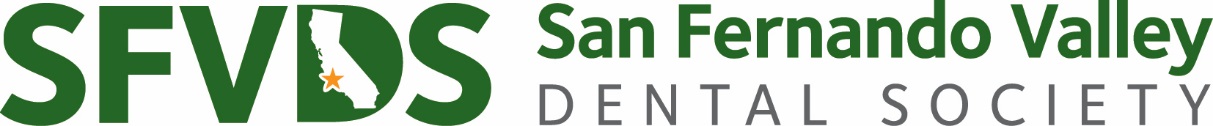 9205 Alabama Ave., Ste B, Chatsworth, CA  91311  818.576.0116  818.576.0122 (f)